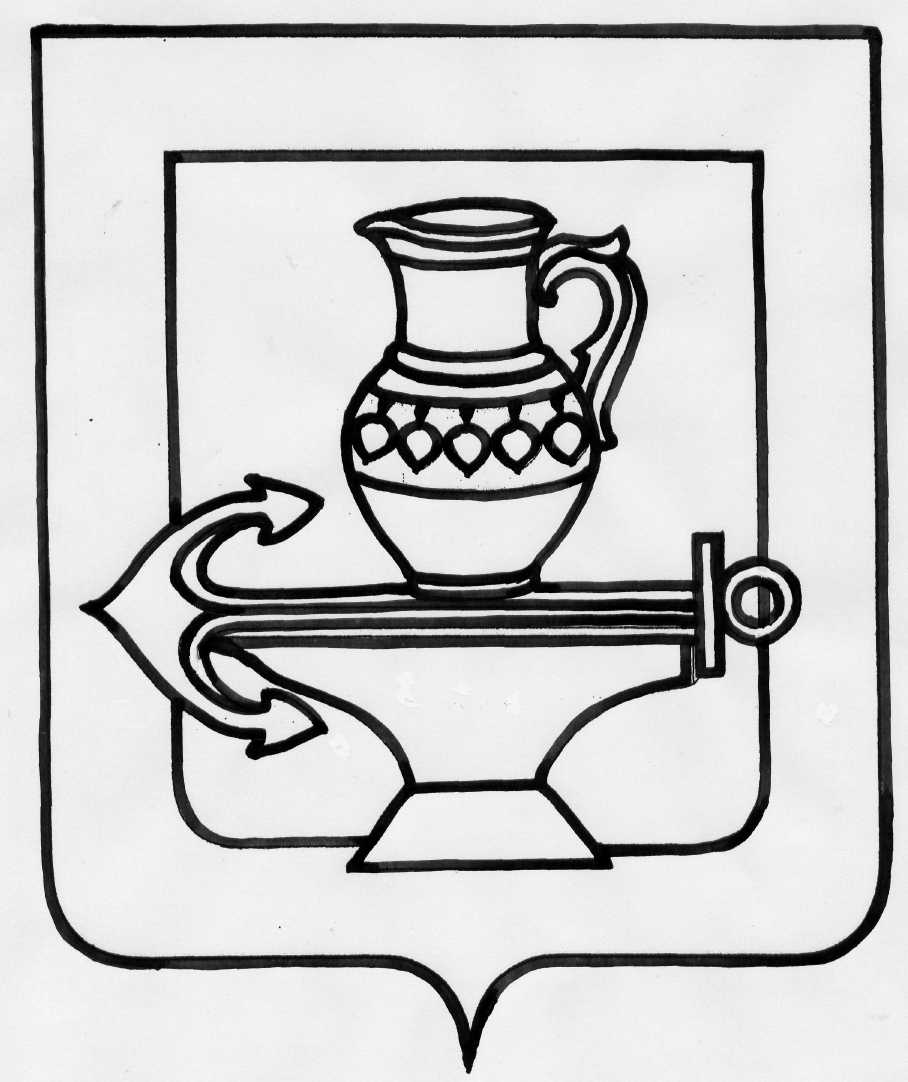 РФЛИПЕЦКАЯ ОБЛАСТЬСОВЕТ ДЕПУТАТОВ СЕЛЬСКОГО ПОСЕЛЕНИЯЛЕНИНСКИЙ СЕЛЬСОВЕТЛИПЕЦКОГО МУНИЦИПАЛЬНОГО РАЙОНАПятьдесят вторая сессия пятого созываРЕШЕНИЕ25.07.2019 г.                                                                                                                                 № _212	Об утверждении изменений в Генеральный план сельского поселения Ленинский сельсовет Липецкого муниципального района Липецкой области Российской ФедерацииРассмотрев изменения в Генеральный план сельского поселения Ленинский сельсовет Липецкого муниципального района Липецкой области Российской Федерации, учитывая рекомендации согласительной комиссии по вопросам градостроительства, Управления экологии и природных ресурсов Липецкой области, Управления имущественных и земельных отношений Липецкой области, Управления строительства и архитектуры Липецкой области, администрации сельского поселения Сырский сельсовет Липецкого муниципального района Липецкой области, итоговый документ публичных слушаний, руководствуясь Федеральным законом от 06.10.2003 г. № 131-ФЗ «Об общих принципах организации местного самоуправления в Российской Федерации», Уставом сельского поселения, учитывая решения постоянных депутатских комиссий, Совет депутатов сельского поселения Ленинский сельсовет Липецкого муниципального района Липецкой областиРЕШИЛ:Утвердить изменения в Генеральный план сельского поселения Ленинский сельсовет Липецкого муниципального района Липецкой области Российской Федерации, утвержденный решением Совета депутатов от 26 декабря 2012 года № 149 (с учетом изменений в Генеральный план сельского поселения Ленинский сельсовет Липецкого муниципального района Липецкой области Российской Федерации, утвержденных решением Совета депутатов сельского поселения Ленинский сельсовет Липецкого муниципального района от 30.09.2016 г. № 101)Направить указанный нормативный правовой акт главе сельского поселения Ленинский сельсовет Липецкого муниципального района Липецкой области для подписания и официального опубликования.  Настоящее решение вступает в силу со дня его подписания и обнародования.Председатель Совета депутатовсельского поселения Ленинский сельсовет                                                                                                     О.В. Коротеев 